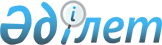 Об определении критериев по выбору видов отчуждения республиканского имуществаПриказ Министра финансов Республики Казахстан от 17 сентября 2014 года № 402. Зарегистрирован в Министерстве юстиции Республики Казахстан 17 октября 2014 года № 9809.
      Сноска. В заголовок внесено изменение на казахском языке, текст на русском языке не меняется в соответствии с приказом Министра финансов РК от 15.03.2018 № 361 (вводится в действие по истечении десяти календарных дней после дня его первого официального опубликования).
      В соответствии с пунктом 5 Правил продажи объектов приватизации, утвержденных постановлением Правительства Республики Казахстан от 9 августа 2011 года № 920, ПРИКАЗЫВАЮ:
      Сноска. Преамбула в редакции приказа Министра финансов РК от 15.03.2018 № 361 (вводится в действие по истечении десяти календарных дней после дня его первого официального опубликования).


      1. Определить прилагаемые критерии по выбору видов отчуждения республиканского имущества (далее – Объект) согласно приложению к настоящему приказу.
      Сноска. В пункт 1 внесено изменение на казахском языке, текст на русском языке не меняется в соответствии с приказом Министра финансов РК от 15.03.2018 № 361 (вводится в действие по истечении десяти календарных дней после дня его первого официального опубликования).


      2. Департаменту методологии распоряжения республиканским государственным имуществом и процедур реабилитации и банкротства (Адилханов Д.Б.) обеспечить:
      1) государственную регистрацию настоящего приказа в Министерстве юстиции Республики Казахстан;
      2) в течение десяти календарных дней после государственной регистрации настоящего приказа его направление на официальное опубликование в периодических печатных изданиях и в информационно-правовой системе "Әділет";
      3) размещение настоящего приказа на интернет-ресурсе Министерства финансов Республики Казахстан.
      3. Настоящий приказ вводится в действие со дня государственной регистрации и подлежит официальному опубликованию. Критерии по выбору видов отчуждения республиканского имущества
					© 2012. РГП на ПХВ «Институт законодательства и правовой информации Республики Казахстан» Министерства юстиции Республики Казахстан
				
      Министр финансов

      Республики Казахстан
Приложениек приказу Министра финансовРеспублики Казахстанот 17 сентября 2014 года № 402
№ п/п
Наименование критерия
Вид отчуждения
1.
Отсутствие заинтересованности государства в дальнейшем контроле над Объектом (условия не выставляются).

Необходимость реализации Объекта по максимально возможной цене и привлечения широкого круга участников торгов.
проведение торгов в форме аукциона
2.
Необходимость установления условий продажи Объекта (сохранение профиля деятельности, погашение кредиторской задолженности, погашение задолженности по заработной плате и другие условия).

Необходимость реализации Объекта по максимально возможной цене.
проведение торгов в форме коммерческого тендера
3.
Реализация Объекта, затрагивающего государственную безопасность, охрану окружающей природной среды, внешнеэкономическое положение Республики Казахстан, определяемого Правительством Республики Казахстан.
проведение торгов в форме закрытого тендера
4.
Выполнение условий договора доверительного управления, имущественного найма (аренды) с правом последующего выкупа доверительным управляющим, нанимателем (арендатором).
прямая адресная продажа
5.
Соответствие Объекта требованиям фондовой биржи.

Необходимость привлечения широкого круга участников торгов, включая иностранных инвесторов.
проведение торгов на фондовой бирже
6.
Необходимость привлечения консультационных услуг по предпродажной подготовке объектов приватизации и их продаже.

Необходимость проведения конкурса с участием финансового советника, определяющего приоритет цены и (или) иных условий приватизации.
конкурс путем двухэтапных процедур
7.
Необходимость реализации производных ценных бумаг, удостоверяющих права на акции акционерных обществ, принадлежащие государству.
продажа производных ценных бумаг